                       ГОСУДАРСТВЕННОЕ АВТОНОМНОЕ ПРОФЕССИОНАЛЬНОЕ ОБРАЗОВАТЕЛЬНОЕ УЧРЕЖДЕНИЕ ЧУКОТСКОГО АВТОНОМНОГО ОКРУГА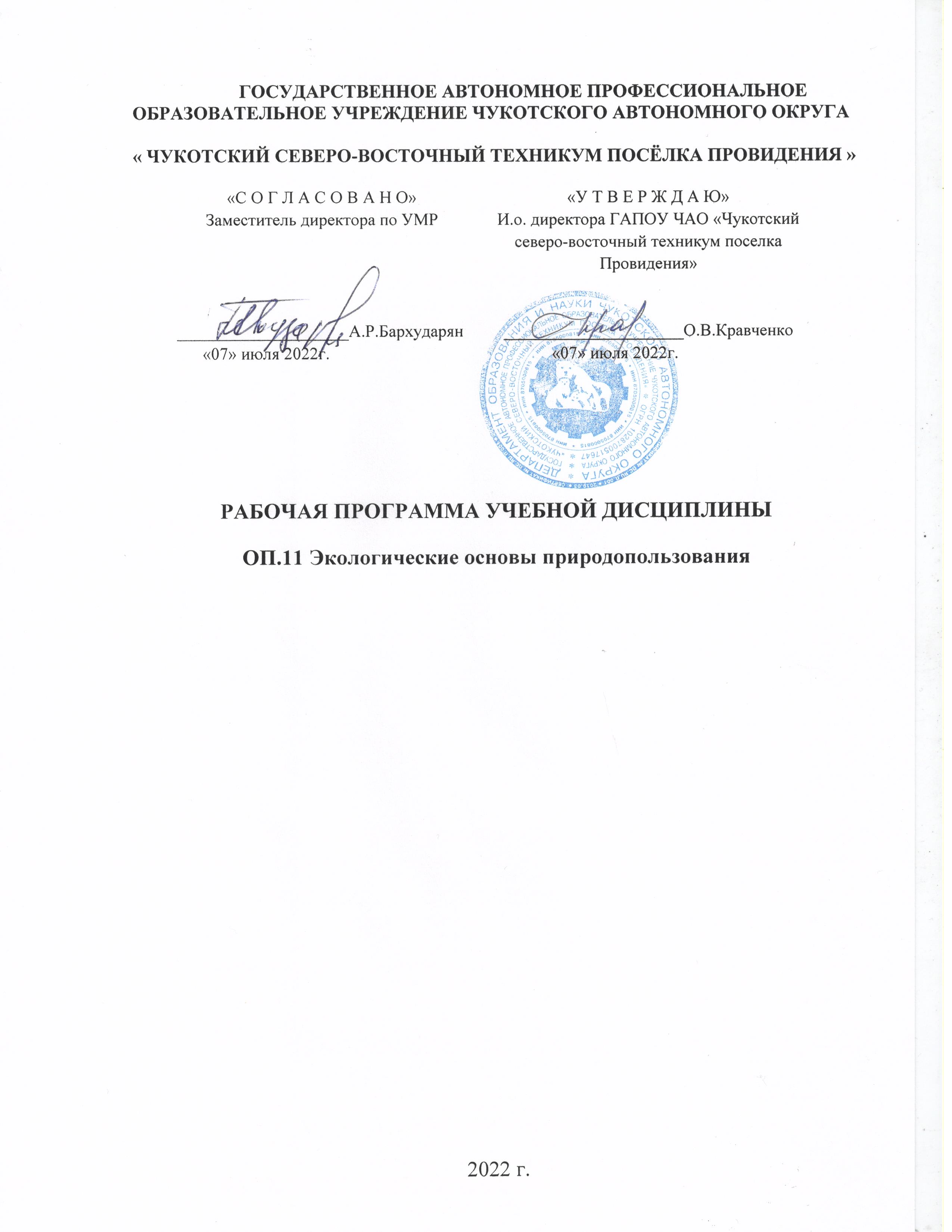 « ЧУКОТСКИЙ СЕВЕРО-ВОСТОЧНЫЙ ТЕХНИКУМ ПОСЁЛКА ПРОВИДЕНИЯ »РАБОЧАЯ ПРОГРАММА УЧЕБНОЙ ДИСЦИПЛИНЫОП.11 Экологические основы природопользования2022 г.Рабочая программа учебной дисциплины разработана на основе Федеральных государственных образовательных стандартов (далее – ФГОС) по профессии среднего профессионального образования (далее СПО) 08.01.29  Мастер по ремонту и обслуживанию инженерных систем жилищно-коммунального хозяйства.Организация-разработчик: Государственное автономное профессиональное образовательное учреждение Чукотского автономного округа « Чукотский северо-восточный техникум посёлка Провидения »Рассмотрена на методическим объединением преподавателей общепрофессиональных и профессиональных дисциплинПротокол от «07» июля 2022г.  № 3СОДЕРЖАНИЕ1. ПАСПОРТ РАБОЧЕЙ ПРОГРАММЫ УЧЕБНОЙ ДИСЦИПЛИНЫ«Экологические основы природопользования»1.1. Область применения программыРабочая программа учебной дисциплины является частью основной профессиональной образовательной программы в соответствии с ФГОС по профессии СПО 08.01.26 Мастер по ремонту и обслуживанию инженерных систем жилищно-коммунального хозяйства.1.2. Место дисциплины в структуре основной профессиональной образовательной программы: дисциплина входит в общепрофессиональный цикл.1.3. Цели и задачи дисциплины – требования к результатам освоения дисциплины: В результате освоения дисциплины обучающийся должен уметь:- обеспечивать соблюдение экологических норм и правил в производственной деятельности;- использовать представления о взаимосвязи живых организмов и среды обитания в профессиональной деятельностиВ результате освоения дисциплины обучающийся должен знать:-принципы рационального природопользования;- источники загрязнения окружающей среды;- государственные и общественные мероприятия по охране окружающей среды;- экологические аспекты сельскохозяйственной деятельности1.4. Рекомендуемое количество часов на освоение программы дисциплины:максимальной учебной нагрузки обучающегося 52 часа, в том числе:обязательной аудиторной учебной нагрузки обучающегося 36 часов;самостоятельной работы обучающегося 16 часов.2. СТРУКТУРА И СОДЕРЖАНИЕ УЧЕБНОЙ ДИСЦИПЛИНЫ2.1. Объем учебной дисциплины и виды учебной работы2.2. Тематический план и содержание учебной дисциплины  «Экологические основы природопользования»Для характеристики уровня освоения учебного материала используются следующие обозначения:1. – ознакомительный (узнавание ранее изученных объектов, свойств); 2. – репродуктивный (выполнение деятельности по образцу, инструкции или под руководством)3. – продуктивный (планирование и самостоятельное выполнение деятельности, решение проблемных задач)3. условия реализации программы дисциплины3.1. Требования к минимальному материально-техническому обеспечениюРеализация программы дисциплины требует наличия учебного кабинета «Экологические основы природопользования». Оборудование учебного кабинета: посадочные места по количеству обучающихся; рабочее место преподавателя; комплект учебно-наглядных пособий.Технические средства обучения:персональный компьютер с лицензионным программным обеспечением;интерактивная доска и мультимедиапроектор.3.2. Информационное обеспечение обученияПеречень рекомендуемых учебных изданий, Интернет-ресурсов, дополнительной литературыОсновные источники:Арустамов Э.А., Левакова И.В., Баракалов Н.В. «Экологические основы природопользования»: 5-е изд. Перераб. И доп., М.: Издательский дом «Дашков и К», 2012 – 320с.Константинов В.М.  Экологические основы природопользования. – М.; Академия, НМЦ СПО, 2010. – 325c. Гриф Минобр. Вильчинская О.В. , Воробьев А.Е., Дьяченко В.В. , Корчагина А.В. Основы природопользования: экологические, экономические и правовые аспекты. 2-е изд. М.: Феникс, 2011. – 263с. Гриф Минобр.Козачек А.В. Экологические основы природопользования. - М.: Феникс,2011. – 273с.  Гриф Минобр.Дополнительные источники:Экология и охрана биосферы при химическом загрязнении. Д.С. Орлов. Высшая школа, 2012.Экология. Л.И. Цветкова, М.И. Алексеев, Ученик для вузов, М. 1999.Защита экологических прав: Пособие для граждан и общественных организаций. - М., 2012Рубан Э. Д., Крымская И. Г. Гигиена и основы экологии человека. - М.: Феникс, 2011.4. Контроль и оценка результатов освоения ДисциплиныКонтроль и оценка результатов освоения дисциплины осуществляется преподавателем в процессе проведения практических занятий, тестирования, а также выполнения обучающимися индивидуальных заданий.«С О Г Л А С О В А Н О»Заместитель директора по УМР____________________А.Р.Бархударян      «07» июля 2022г.«У Т В Е Р Ж Д А Ю»И.о. директора ГАПОУ ЧАО «Чукотский северо-восточный техникум поселка Провидения»_____________________О.В.Кравченко                «07» июля 2022г.стр.ПАСПОРТ РАБОЧЕЙ ПРОГРАММЫ УЧЕБНОЙ ДИСЦИПЛИНЫ4СТРУКТУРА И СОДЕРЖАНИЕ УЧЕБНОЙ ДИСЦИПЛИНЫ5-9УСЛОВИЯ РЕАЛИЗАЦИИ РАБОЧЕЙ ПРОГРАММЫ УЧЕБНОЙ ДИСЦИПЛИНЫ10-11КОНТРОЛЬ И ОЦЕНКА РЕЗУЛЬТАТОВ ОСВОЕНИЯ УЧЕБНОЙ ДИСЦИПЛИНЫ11Вид учебной работыОбъем часовМаксимальная учебная нагрузка (всего)52Обязательная аудиторная учебная нагрузка (всего) 36В том числе:теоретических занятий16практических занятий20Самостоятельная работа обучающегося (всего)16Итоговая аттестация в форме дифференцированного зачетаИтоговая аттестация в форме дифференцированного зачетаНаименование разделов и темСодержание учебного материала, практические работы, самостоятельная работа обучающихсяСодержание учебного материала, практические работы, самостоятельная работа обучающихсяСодержание учебного материала, практические работы, самостоятельная работа обучающихсяСодержание учебного материала, практические работы, самостоятельная работа обучающихсяСодержание учебного материала, практические работы, самостоятельная работа обучающихсяОбъем часовУровень усвоения12222234Раздел 1.
Особенности взаимодействия общества и природы24Тема 1.1 Закономерности взаимоотношений живых организмов с окружающей природной средойСодержание учебного материала:Содержание учебного материала:Содержание учебного материала:Содержание учебного материала:Содержание учебного материала:21Тема 1.1 Закономерности взаимоотношений живых организмов с окружающей природной средой1111Экологические основы природопользования и их роль в подготовке специалиста. Особенности взаимодействия общества и природы.21Тема 1.1 Закономерности взаимоотношений живых организмов с окружающей природной средой2222Круговороты веществ в природе и в антропогенной деятельности. Глобальные проблемы21Тема 1.1 Закономерности взаимоотношений живых организмов с окружающей природной средой3333Источники техногенного воздействия на окружающую среду21Тема 1.1 Закономерности взаимоотношений живых организмов с окружающей природной средой4444Условия устойчивого развития экосистем21Тема 1.1 Закономерности взаимоотношений живых организмов с окружающей природной средойПрактические занятия:Практические занятия:Практические занятия:Практические занятия:Практические занятия:4Тема 1.1 Закономерности взаимоотношений живых организмов с окружающей природной средой1111Составление опорных схем по теме: «Круговорот веществ в природе»4Тема 1.1 Закономерности взаимоотношений живых организмов с окружающей природной средой2222Построение таблиц по теме: «Источники воздействия на окружающую среду»4Тема 1.1 Закономерности взаимоотношений живых организмов с окружающей природной средойСамостоятельная работа обучающихся:Самостоятельная работа обучающихся:Самостоятельная работа обучающихся:Самостоятельная работа обучающихся:Самостоятельная работа обучающихся:5Тема 1.1 Закономерности взаимоотношений живых организмов с окружающей природной средой111Подготовить сообщение по теме: «Глобальные проблемы экологии»Подготовить сообщение по теме: «Глобальные проблемы экологии»5Тема 1.1 Закономерности взаимоотношений живых организмов с окружающей природной средой222Составить презентацию по теме: «Человек – окружающая природная среда»Составить презентацию по теме: «Человек – окружающая природная среда»5Тема 1.2 Природные ресурсы и рациональное природопользованиеСодержание учебного материала:Содержание учебного материала:Содержание учебного материала:Содержание учебного материала:Содержание учебного материала:42Тема 1.2 Природные ресурсы и рациональное природопользование111Основные направления рационального природопользования. Классификация природных ресурсов. Принципы и методы рационального природопользованияОсновные направления рационального природопользования. Классификация природных ресурсов. Принципы и методы рационального природопользования42Тема 1.2 Природные ресурсы и рациональное природопользование222Особенности взаимодействия общества и природы. Условия устойчивого развития экосистем. Причины возникновения экологического развитияОсобенности взаимодействия общества и природы. Условия устойчивого развития экосистем. Причины возникновения экологического развития42Тема 1.2 Природные ресурсы и рациональное природопользование333Природоохранный потенциалПриродоохранный потенциал42Тема 1.2 Природные ресурсы и рациональное природопользование444Рациональное использование водных ресурсов, недр, земельных ресурсовРациональное использование водных ресурсов, недр, земельных ресурсов42Тема 1.2 Природные ресурсы и рациональное природопользование555Рациональное использование растительного и животного мира, ландшафтРациональное использование растительного и животного мира, ландшафт42Тема 1.2 Природные ресурсы и рациональное природопользованиеПрактические занятия:Практические занятия:Практические занятия:Практические занятия:Практические занятия:4Тема 1.2 Природные ресурсы и рациональное природопользование1111Построение таблиц по теме: «Природные ресурсы и рациональное природопользование»4Тема 1.2 Природные ресурсы и рациональное природопользование2222Разработка мероприятий по темам: «Рациональное использование водных ресурсов»; «Рациональное использование растительного и животного мира»4Тема 1.2 Природные ресурсы и рациональное природопользованиеСамостоятельная работа обучающихся:Самостоятельная работа обучающихся:Самостоятельная работа обучающихся:Самостоятельная работа обучающихся:Самостоятельная работа обучающихся:4111Проработка конспекта по теме: «Особенности взаимодействия общества и природы»Проработка конспекта по теме: «Особенности взаимодействия общества и природы»4222Написать реферат на тему: «Негативное воздействие человека на природные экосистемы (истощение, загрязнение, разрушение)»Написать реферат на тему: «Негативное воздействие человека на природные экосистемы (истощение, загрязнение, разрушение)»4Тема 1.3 Экологические кризисы и экологические катастрофыСодержание учебного материала:Содержание учебного материала:Содержание учебного материала:Содержание учебного материала:Содержание учебного материала:42Тема 1.3 Экологические кризисы и экологические катастрофы11Загрязнение окружающей среды токсичными и радиоактивными веществами. Способы предотвращения и улавливания промышленных отходовЗагрязнение окружающей среды токсичными и радиоактивными веществами. Способы предотвращения и улавливания промышленных отходовЗагрязнение окружающей среды токсичными и радиоактивными веществами. Способы предотвращения и улавливания промышленных отходов42Тема 1.3 Экологические кризисы и экологические катастрофы22Группы отходов, их источники и масштабы образования. Методы очистки промышленных отходовГруппы отходов, их источники и масштабы образования. Методы очистки промышленных отходовГруппы отходов, их источники и масштабы образования. Методы очистки промышленных отходов42Тема 1.3 Экологические кризисы и экологические катастрофы33Правила и порядок переработки, обезвреживания и захоронения промышленных отходовПравила и порядок переработки, обезвреживания и захоронения промышленных отходовПравила и порядок переработки, обезвреживания и захоронения промышленных отходов42Тема 1.3 Экологические кризисы и экологические катастрофыПрактические занятия:Практические занятия:Практические занятия:Практические занятия:Практические занятия:6Тема 1.3 Экологические кризисы и экологические катастрофы11Разработка мероприятия по теме: «Способы ликвидации последствий заражения окружающей среды токсическими и радиоактивными веществами»Разработка мероприятия по теме: «Способы ликвидации последствий заражения окружающей среды токсическими и радиоактивными веществами»Разработка мероприятия по теме: «Способы ликвидации последствий заражения окружающей среды токсическими и радиоактивными веществами»6Тема 1.3 Экологические кризисы и экологические катастрофы22Тренинг по теме: «Защита окружающей среды»Тренинг по теме: «Защита окружающей среды»Тренинг по теме: «Защита окружающей среды»6Тема 1.3 Экологические кризисы и экологические катастрофы33Составление схем по теме: «Группы отходов, их источники и масштабы образования. Методы переработки промышленных отходов»Составление схем по теме: «Группы отходов, их источники и масштабы образования. Методы переработки промышленных отходов»Составление схем по теме: «Группы отходов, их источники и масштабы образования. Методы переработки промышленных отходов»6Тема 1.3 Экологические кризисы и экологические катастрофыСамостоятельная работа обучающихся:Самостоятельная работа обучающихся:Самостоятельная работа обучающихся:Самостоятельная работа обучающихся:Самостоятельная работа обучающихся:4Тема 1.3 Экологические кризисы и экологические катастрофы11Составить презентацию по теме: «Экологические катастрофы»Составить презентацию по теме: «Экологические катастрофы»Составить презентацию по теме: «Экологические катастрофы»4Тема 1.3 Экологические кризисы и экологические катастрофы22Подготовить сообщения по темам: «Прямое воздействие на человека загрязнений биосферы», «Косвенное воздействие на человека загрязнений биосферы»Подготовить сообщения по темам: «Прямое воздействие на человека загрязнений биосферы», «Косвенное воздействие на человека загрязнений биосферы»Подготовить сообщения по темам: «Прямое воздействие на человека загрязнений биосферы», «Косвенное воздействие на человека загрязнений биосферы»4Раздел 2Правовые и социальные вопросы природопользования11Тема 2.1 Правовые и социальные вопросы природопользованияСодержание учебного материала:Содержание учебного материала:Содержание учебного материала:Содержание учебного материала:Содержание учебного материала:5Тема 2.1 Правовые и социальные вопросы природопользования1Принципы мониторинга окружающей средыПринципы мониторинга окружающей средыПринципы мониторинга окружающей средыПринципы мониторинга окружающей среды51Тема 2.1 Правовые и социальные вопросы природопользования2Правовые вопросы природопользования и экологической безопасностиПравовые вопросы природопользования и экологической безопасностиПравовые вопросы природопользования и экологической безопасностиПравовые вопросы природопользования и экологической безопасности52Тема 2.1 Правовые и социальные вопросы природопользования3Социальные вопросы природопользования и экологической безопасностиСоциальные вопросы природопользования и экологической безопасностиСоциальные вопросы природопользования и экологической безопасностиСоциальные вопросы природопользования и экологической безопасности52Тема 2.1 Правовые и социальные вопросы природопользования4Принципы и правила международного сотрудничества в области природопользования и охраны окружающей средыПринципы и правила международного сотрудничества в области природопользования и охраны окружающей средыПринципы и правила международного сотрудничества в области природопользования и охраны окружающей средыПринципы и правила международного сотрудничества в области природопользования и охраны окружающей среды53Тема 2.1 Правовые и социальные вопросы природопользования5Природоресурсный потенциал Российской ФедерацииПриродоресурсный потенциал Российской ФедерацииПриродоресурсный потенциал Российской ФедерацииПриродоресурсный потенциал Российской Федерации53Тема 2.1 Правовые и социальные вопросы природопользования6Охраняемые природные территории. Принципы производственного экологического контроля. Условия устойчивого состояния экосистем Охраняемые природные территории. Принципы производственного экологического контроля. Условия устойчивого состояния экосистем Охраняемые природные территории. Принципы производственного экологического контроля. Условия устойчивого состояния экосистем Охраняемые природные территории. Принципы производственного экологического контроля. Условия устойчивого состояния экосистем 53Тема 2.1 Правовые и социальные вопросы природопользования7Регламент экологической безопасности в профессиональной деятельностиРегламент экологической безопасности в профессиональной деятельностиРегламент экологической безопасности в профессиональной деятельностиРегламент экологической безопасности в профессиональной деятельности53Тема 2.1 Правовые и социальные вопросы природопользованияПрактические занятия:Практические занятия:Практические занятия:Практические занятия:Практические занятия:6Тема 2.1 Правовые и социальные вопросы природопользования1Разработка мероприятия по теме: «Определение правовой основы экологических прав граждан в федеральных законах»Разработка мероприятия по теме: «Определение правовой основы экологических прав граждан в федеральных законах»Разработка мероприятия по теме: «Определение правовой основы экологических прав граждан в федеральных законах»Разработка мероприятия по теме: «Определение правовой основы экологических прав граждан в федеральных законах»6Тема 2.1 Правовые и социальные вопросы природопользования2Разработка мероприятия по теме: «Экологическая безопасность в профессиональной деятельности»Разработка мероприятия по теме: «Экологическая безопасность в профессиональной деятельности»Разработка мероприятия по теме: «Экологическая безопасность в профессиональной деятельности»Разработка мероприятия по теме: «Экологическая безопасность в профессиональной деятельности»6Тема 2.1 Правовые и социальные вопросы природопользования3Разработка мероприятия по теме: «Эколого-экономические подходы в природоохранной деятельности»Разработка мероприятия по теме: «Эколого-экономические подходы в природоохранной деятельности»Разработка мероприятия по теме: «Эколого-экономические подходы в природоохранной деятельности»Разработка мероприятия по теме: «Эколого-экономические подходы в природоохранной деятельности»6Тема 2.1 Правовые и социальные вопросы природопользованияСамостоятельная работа обучающихся:Самостоятельная работа обучающихся:Самостоятельная работа обучающихся:Самостоятельная работа обучающихся:Самостоятельная работа обучающихся:3Тема 2.1 Правовые и социальные вопросы природопользования1Подготовить сообщения по теме: «История российского экологического законодательства»Подготовить сообщения по теме: «История российского экологического законодательства»Подготовить сообщения по теме: «История российского экологического законодательства»Подготовить сообщения по теме: «История российского экологического законодательства»3Дифференцированный зачет1Всего36Результаты обучения                    (освоенные умения, усвоенные знания)Формы и методы контроля и оценки результатов обучения Умения:проводить наблюдения за факторами, воздействующими на окружающую среду;Практические занятияиспользовать нормативные акты по рациональному природопользованию окружающей среды;Практические занятияпроводить мероприятия по защите окружающей среды и по ликвидации последствий заражения окружающей среды.Практические занятияЗнания:условия устойчивого состояния экосистемы;Тестыпричины возникновения экологического кризиса;Контрольная работаосновные природные ресурсы России;Тесты принципы мониторинга окружающей среды;Практические занятияпринципы рационального природопользования.Тесты 